Meeting Minutes One-Stop Operator Committee Meeting January 18, 20221:00 PM– 2:00 PM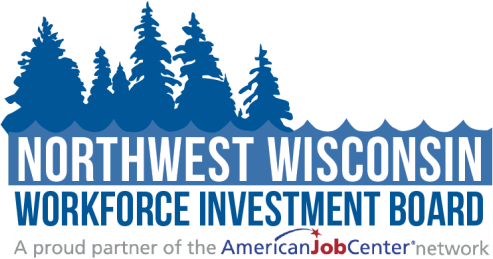 Attendees: Brad Gast (Chair)LeRoy ForslundBambi PattermannShirley AvilesThomas Casey-Jeff MuseSally Schraders-Excused Thomas DraghiKristine PorterBrad GastThomas Kunze-excused Guests:Ryce DavisMari Kay-Nabozny-Melissa Rabska1:00 - 1:05Welcome and Opening Meeting BusinessCall to OrderRoll CallPublic Meeting NoticePublic Meeting Notice was published to all NWWIB social media avenues, posted on the Website, and sent to the public library systems for posting.Welcome and Introduction of Guests1:05 – 1:08Previous Meeting MinutesReview and Approve Meeting Minutes from 10.19.2021Brad Gast made a motion to approve the 10/19/21 meeting minutes as presented. Jeff Muse seconded. Vote taken, carried unanimously.1:08– 1:40ChairmanAppointment of One-Stop Operator Committee Chairman Leroy Forslund appointed Brad Gast as the new Chairman. Regional Operations Partners Referrals and Co-enrollments | Mari Kay-NaboznyMari stated that many programs are available through the Board and various partners. She asked that everyone talk about their programs now and in the future, so no one duplicates. Machine tool flyers that will be sent out. So, if you could post them and share them, it would also help. WAIThere is a lot of money for on-the-job training $7200 is the cap per participant. Support to CommunitiesMari explained that Support to Communities has two types of participants. Type one is directly impacted by substance abuse, and type two is indirectly affected by substance abuse. Scott has enrolled several people the last few weeks and outreach efforts are working. COW Rural HealthcareThe COW grant is open for all ten counties, and for anyone going into various offered health programs, COW can help fund their education. Pathways Home IIPathways Home II grant is for inmates in the county jail for low to medium risk in all ten counties. There are currently eight enrolled and five that are in the process. Enrollment/referral training for front desk/case managersMari just reminded the Board that the meeting is on March 9 (virtual). 2021 Quarter 3 & 4 Job Center Satisfaction SurveyMari spoke of the Job Center Satisfaction Survey and the results. There have been a limited amount of responses but there has also been a limited number of visits to the job centers. 1:40 – 1:55One-Stop Operator ComplianceOne-Stop Operator Quarterly Report | Ryce DavisRyce discussed her report with the Board and reminded the Board to contact her if anyone is interested in attending the March 09, 2022 meeting or the Mayer and Mayer and DOL trainings.   OSO PY21 MOU Update | Mari Kay-NaboznyEveryone that signed the OSO PY21 MOU did contribute to the IFA. Mari stated that there are findings with DWD because some signatures are from persons that are no longer employees. OSO PY22 MOU Update | Mari Kay-NaboznyThis process will be starting soon, and Mari will be reaching out to those on the Board for signatures and information. Equal Opportunity Updated Documents | Mari Kay-NaboznyMari updated the Board on the new LEP and Translation services denial forms. Webi Reports for WDA #7Mari provided the Board with statewide data and a regional overview. Enrollments are a concern across all programs.Partner Updates on Workforce Related Items Comments and Announcements| Committee MembersJeff Muse stated that CEP is going for another youth build grant. In addition, CEP will be adding another staff member to work with DVR clients and expanding a bit into 8. Bambi said that Spring classes began, and the headcount is up, but the courses taken are down. Kris Porter stated that they would be hiring one or two additional staff members for region 7. Tom Draghi said they are currently down one vacancy due to transferring jobs. Tom Casey is working in Superior and working from home. Brad Gast stated that the semester starts the following Monday and that the supply chain issues make it hard to receive items needed for class.  2:00AdjournNext Meeting Date: May 17, 2022Additional Instructions:Related meeting items are included in the packet for your review before the meeting. Thank you.